ПРОЕКТ 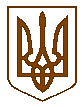 УКРАЇНАБілокриницька   сільська   радаРівненського   району    Рівненської    області(четверта чергова сесія восьмого скликання)РІШЕННЯ  « ___ » _____________  2021 року                                            	№ ___                                                                         Про внесення змін до складу виконавчого комітету Білокриницької сільської радиВідповідно до пункту 3 частини 1 статті 26 Закону України «Про місцеве самоврядування в Україні», сільська рада ВИРІШИЛА:1. Внести зміни до персонального складу виконавчого комітету Білокриницької сільської ради, затвердженого рішенням першої сесії восьмого скликання сільської ради «Про утворення виконавчого комітету Білокриницької сільської ради, визначення його чисельності та затвердження персонального складу» від 25.11.2020 року №8, а саме:1.1.Визначити чисельність виконавчого комітету сільської ради в кількості 10 осіб.1.2.Ввести до складу виконавчого комітету сільської ради:-  2. Контроль за виконанням рішення покласти на постійну комісію з питань захисту прав людини, законності, правопорядку, розвитку місцевого самоврядування, депутатської діяльності та етики.Сільський голова                        			       Тетяна ГОНЧАРУК